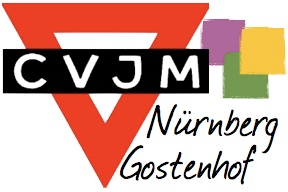 Newsletter Februar / März 2023 VeranstaltungenWeitere InformationenVerabschiedung von Martin Barth aus der CVJM Arbeitsgemeinschaft Deutschland: Liebe Weggefährten,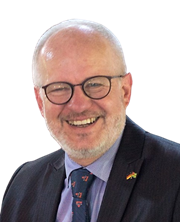 heute ist mein letzter Arbeitstag im hauptamtlichen Dienst für die Arbeitsgemeinschaft der CVJM Deutschlands und im gesamten Berufsleben – morgen findet mein Upgrade zum Ehrenamtlichen statt.Die ersten Christen wurden von ihren Mitbürgern „Menschen des Weges“ genannt. Es ist für mich ein Privileg, dass Gott mir auf meinem persönlichen Weg viele Weggefährten an die Seite gestellt hat, zu denen auch ihr gehört. Durch euch wurde mein Leben beschenkt, mein Glaube gestärkt, mein Horizont erweitert und das starke Netz der Gemeinschaft erlebbar.Im lokalen, nationalen und weltweiten Kontext sind persönliche Beziehungen entstanden, die Spuren in meinem Leben hinterlassen haben und weiterbestehen. Wir haben zusammen gelacht und geweint, Erreichtes gefeiert und uns in Enttäuschungen getröstet, gebetet und uns gegenseitig gestärkt, uns inspiriert und voneinander gelernt.In Zukunft werde ich ehrenamtlich die CVJM-Partnerschaften nach Togo und Belarus weiter begleiten und somit bleibt mein Lebensweg mit der AG verbunden. Aus diesem Grund bleibt meine dienstliche Mailadresse bestehen. Ich freue mich auch auf zukünftige Begegnungen, wie und wo auch immer.Nun ist es Zeit, „Adieu“ zu sagen, was wörtlich „zu Gott hin“ bedeutet. In IHM bleiben wir verbunden.Herzliche GrüßeMartin Barth______________________________________________________________________________MANGOAKTION 2023Liebe Freunde der Mango-Aktion,Dieses Jahr 2023 wollen wir folgende Projekte durch unsere Mango-Aktion unterstützen:1. Die Schulbeiträge für die in 2022 eingeschulte geflüchtete Kinder sichern2. Weitere Kindern und Jugendliche einen Zugang zu Bildung und Ausbildung sicherKaufe Mangos und trage dazu bei, Bildung in Burkina Faso zu fördern.Der Hilfsfonds für Burkina Faso importiert Bio-Qualität Mangos direkt vom qualifizierten Bauern perFlug nach Deutschland. Mit dem Erlös des Mango-Verkaufs werden Hilfsprojekte in Burkina Fasoaber auch in anderen Ländern finanziert. Unterstützen Sie bitte diese Initiative durch ihren Einkauf!Vorbestellung der Frische Mangos bis 28.02.2023. Die Lieferung erfolgt Ende April/Anfang Mai.Wir nehmen ihre Bestellung auch per E-Mail: mangoaktion@somlare.com oder per WhatsApp015254223826 auf.Nähere Informationen und das Bestellformular: siehe Newsletter Januar / Februar 2023Dieser Newsletter kann jederzeit abbestellt werden. Bitte schreiben Sie uns dazu eine kurze Nachricht an kontakt@cvjm-nuernberg-gostenhof.deInformationen, die hier veröffentlicht werden sollen, können bis zum 5. des Vormonats unter: kontakt@cvjm-nuernberg-gostenhof.de eingereicht werden.07.02.23, 17.00 Uhr„Kochen mit Kate“Ab 07.02. findet regelmäßig „Kochen mit Kate“ statt. Eingeladen sind alle Altersklassen die Freude am Kochen und am erlernen (Sprechen) der englischen Sprache haben. Weite Termine finden sich auf unserer Homepage oder im aktuellen Anzeiger. Anmeldung bei Kate Meier unter 0911 / 26 20 32 oder fsj@cvjm-nuernberg-gostenhof.de04.03.202310.00 – 16.30 UhrAktionstag „Film“Film ab! Du wolltest schon immer mal Regisseur sein und deinen eigenen Ideen und so mache Geschichte aus der Bibel in einen Film umsetzen? Dann komm am 4. März 2023 von 10.00 – 16.30 Uhr in den CVJM! Anmeldeschluss: 25. Februar bei Stefanie Becker: stefanie.becker@cvjm-nuernberg-gostenhof.de11.03.20239:00 Uhr„PUDERE“„Putzen, Renovieren, Dekorieren“ - wir freuen uns auf viele Helferinnen und Helfer, die mit uns den Besen schwingen und mit anpacken! Da beim letzten PUDERE im Herbst noch einiges liegengeblieben ist, freuen wir uns, weitere Punkte auf der ToDo Liste anzugehen.Natürlich ist für Mittagessen und eine Andacht gesorgt.Anmeldeschluss: 10. März 202325.03.20239:30 UhrISLAND 4 YOUHerzliche Einladung zu einem gemütlichen Frauenfrühstück bei uns im CVJM! Nach dem geistlichen Auftanken wollen wir gemeinsam frühstücken und dabei Zeit zum austauschen haben. Bitte vorher bei Inge Weitner - Breun oder im Büro anmelden! Anmeldeschluss: 22. März 2023Freizeiten und Aktionen 2023Bitte nicht vergessen sich rechtzeitig für unsere Freizeiten und Aktionen anzumelden:- Teenagerfreizeit für 14-17jährige: 11.04.-14.04.2023- Vereinsfreizeit für die ganze CVJM-Familie: 21.04.-23.04.2023- Young-Teens-Freizeit für 11-14jährige: 30.05.-02.06.2023- Luftsprung-Wochenende für ab 17jährige: 05.05.-07.05.2023- Wanderfreizeit für Erwachsene: 23.06.-25.06.2023 - Kinderferientage für 7-10jährige: 31.07.-04.08.2023- JUTRE Marburg 2023 für 14-20jährige: 10.11.-12.11.2023 Änderung des Weges bei der Wanderfreizeit vom 23.06.-25.06.23Aufgrund fehlender Übernachtungsmöglichkeiten auf dem Amtsbotenweg musste die ursprüngliche Tour etwas verändern werden. Wir starten unseren Weg nun in Rentweitsdorf und wandern über Ebern auf dem Schösser,- und Burgenweg bis wir nach einiger Zeit auf den Amtsbotenweg treffen. Diesen folgen wir über Seßlach bis nach Coburg. Die Gesamtlänge der Tour verringert sich ein klein wenig, ist landschaftlich aber ebenso reizvoll wie die ursprünglich geplante Tour, den Amtsbotenweg von Königsberg i. Bayern nach Coburg zu gehen. Herzliche Einladung mit dabei zu sein. Anmeldeschuss: 26. Mai 2023 bei Michael Merz: michael.merz@cvjm-nuernberg-gostenhof.de  